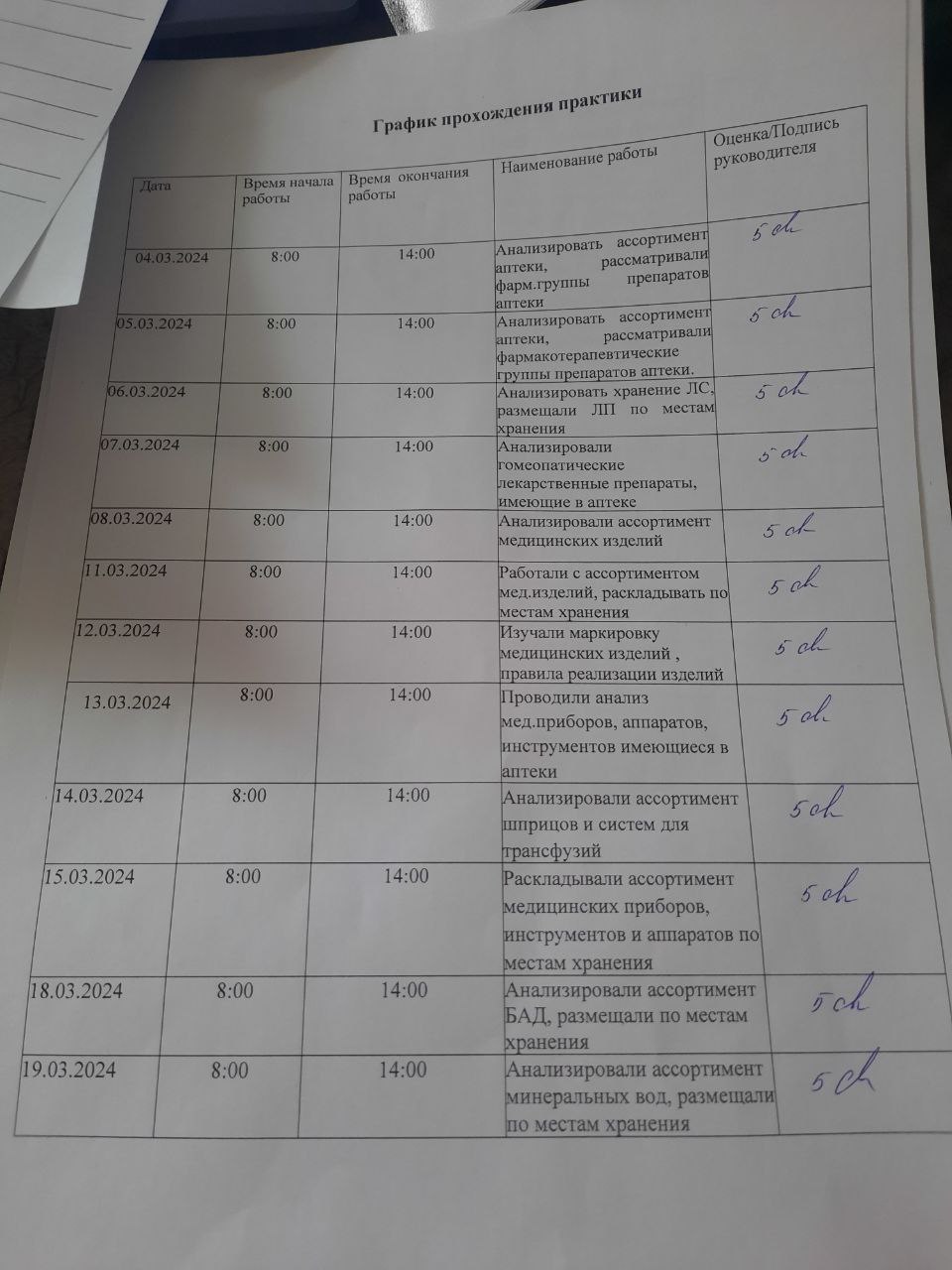 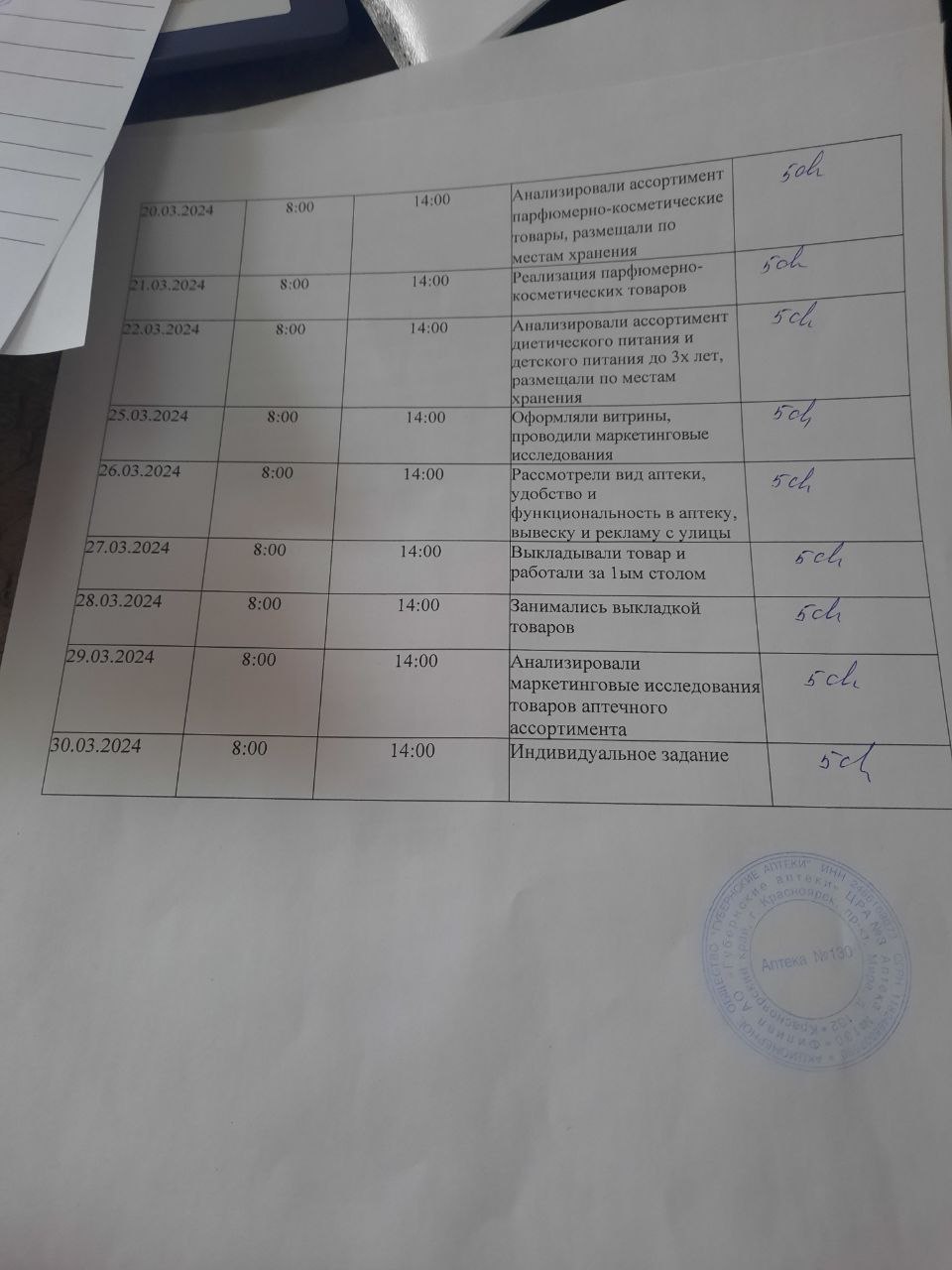 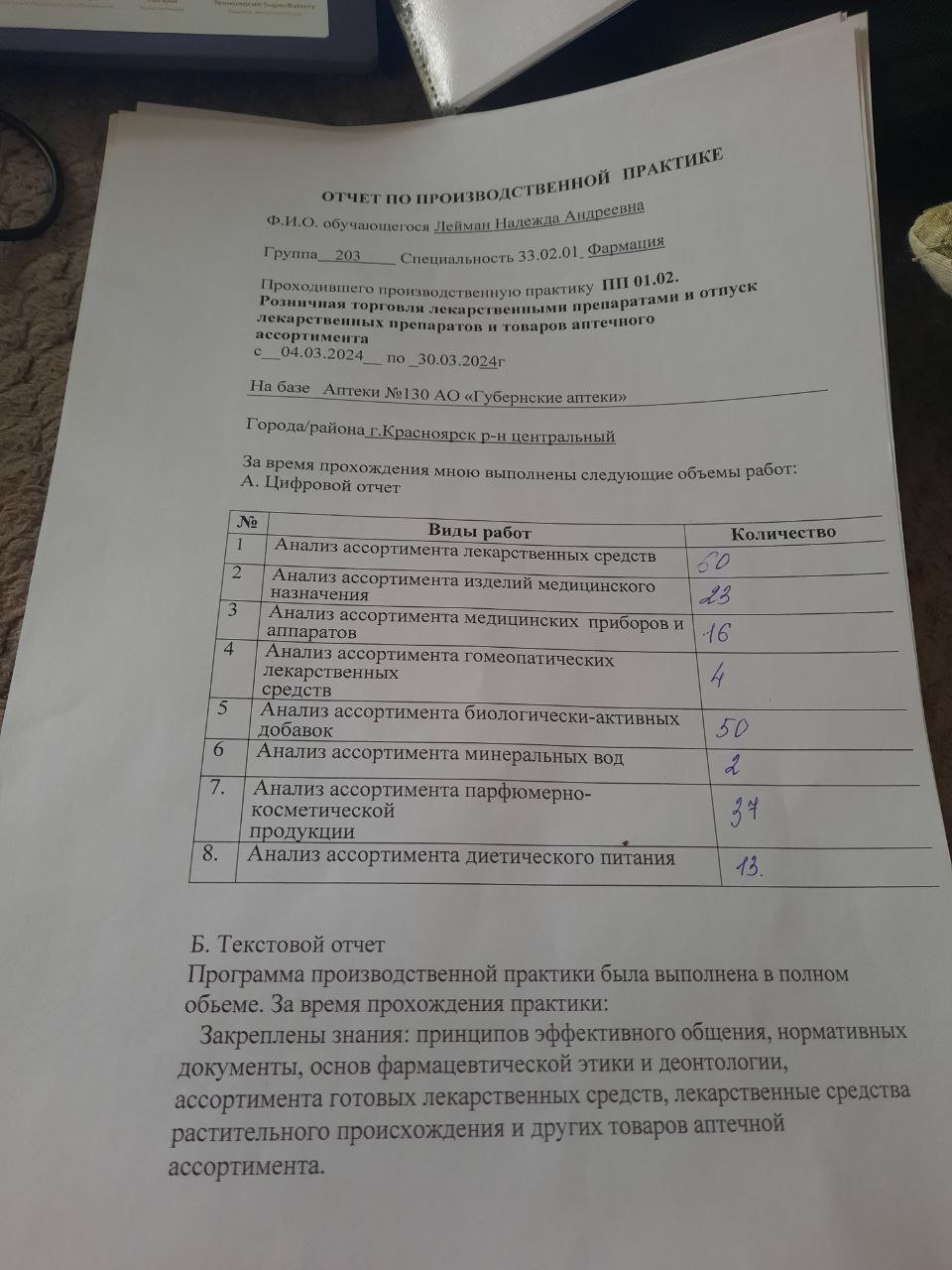 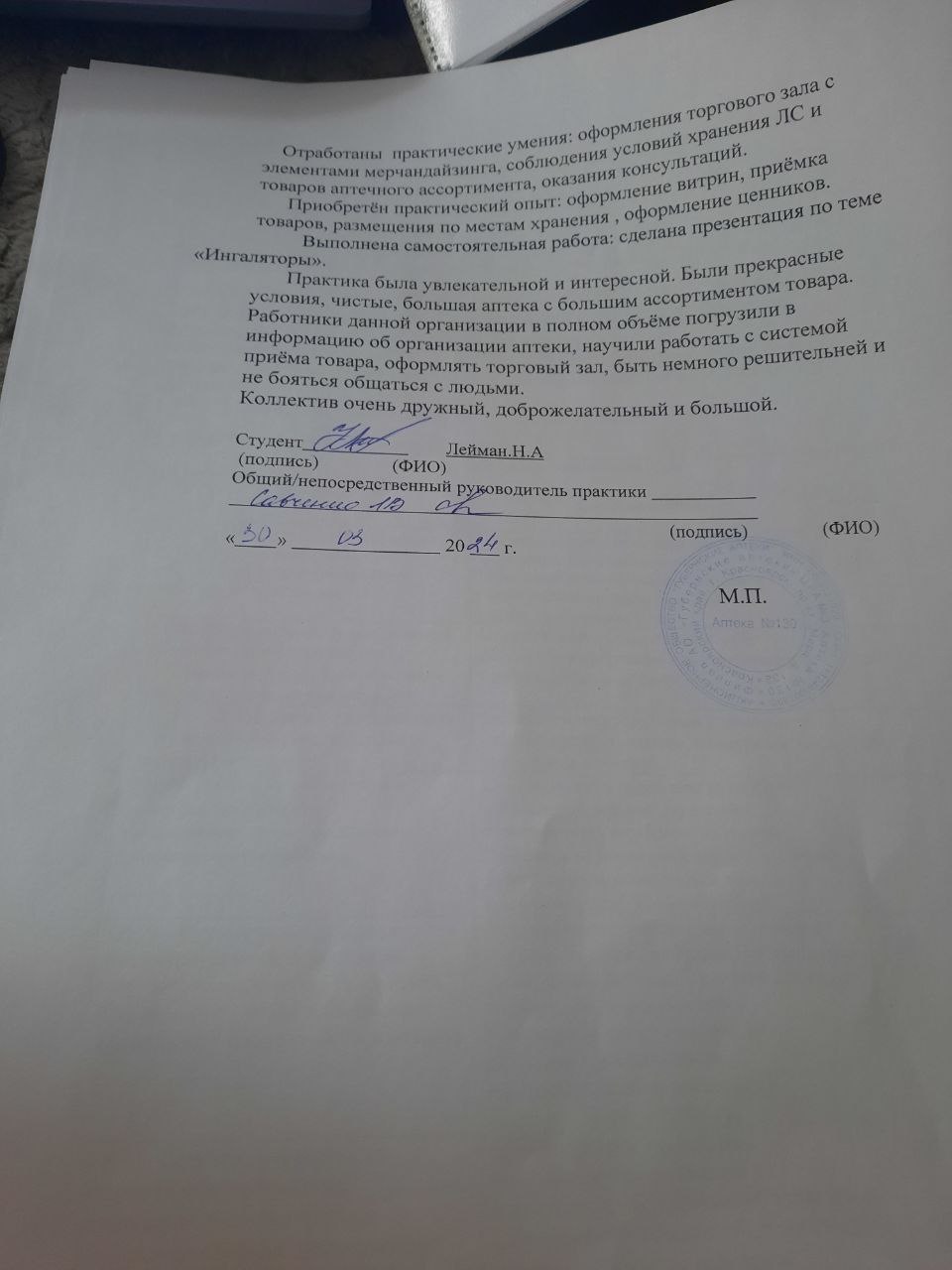 Характеристика.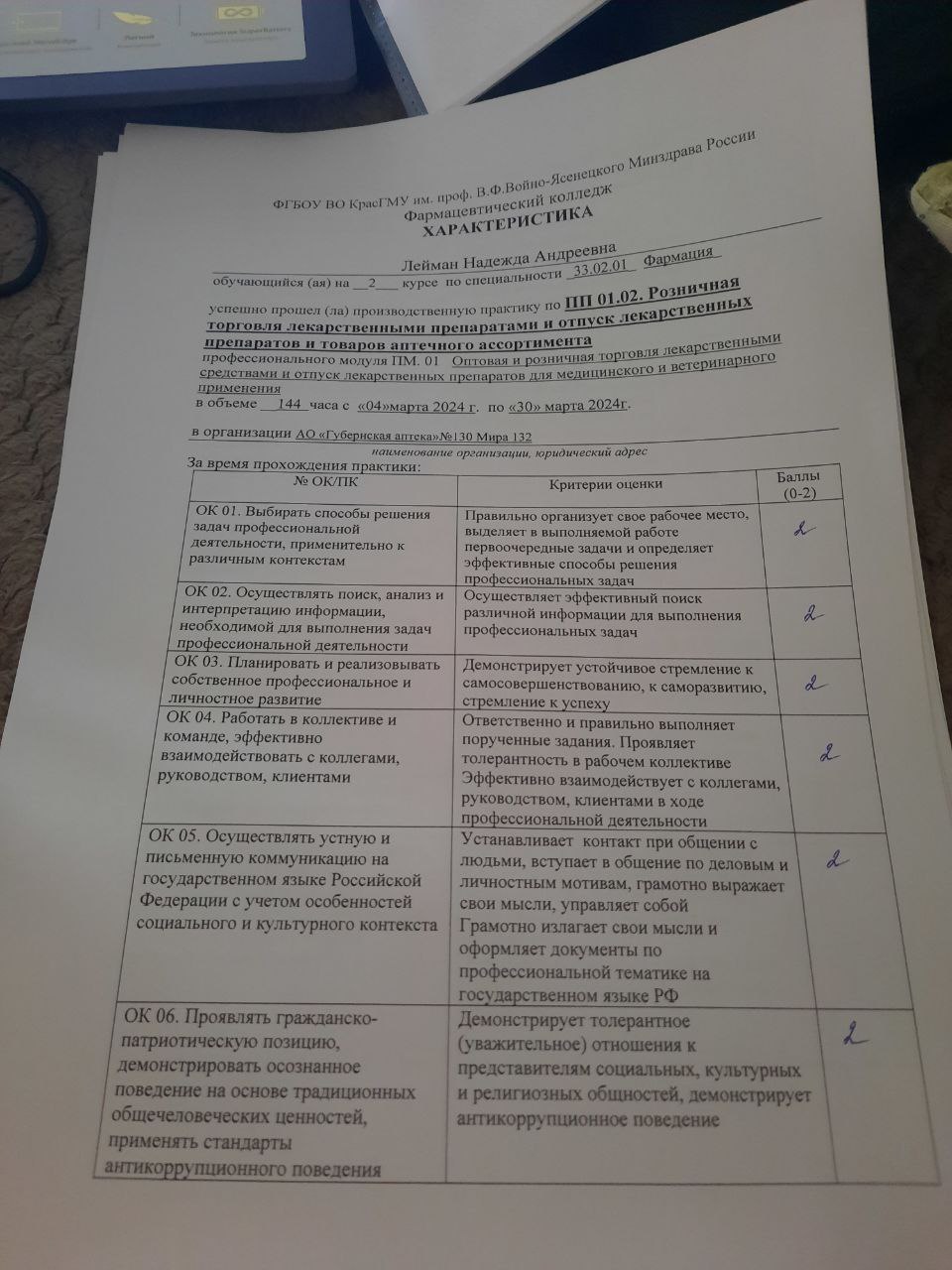 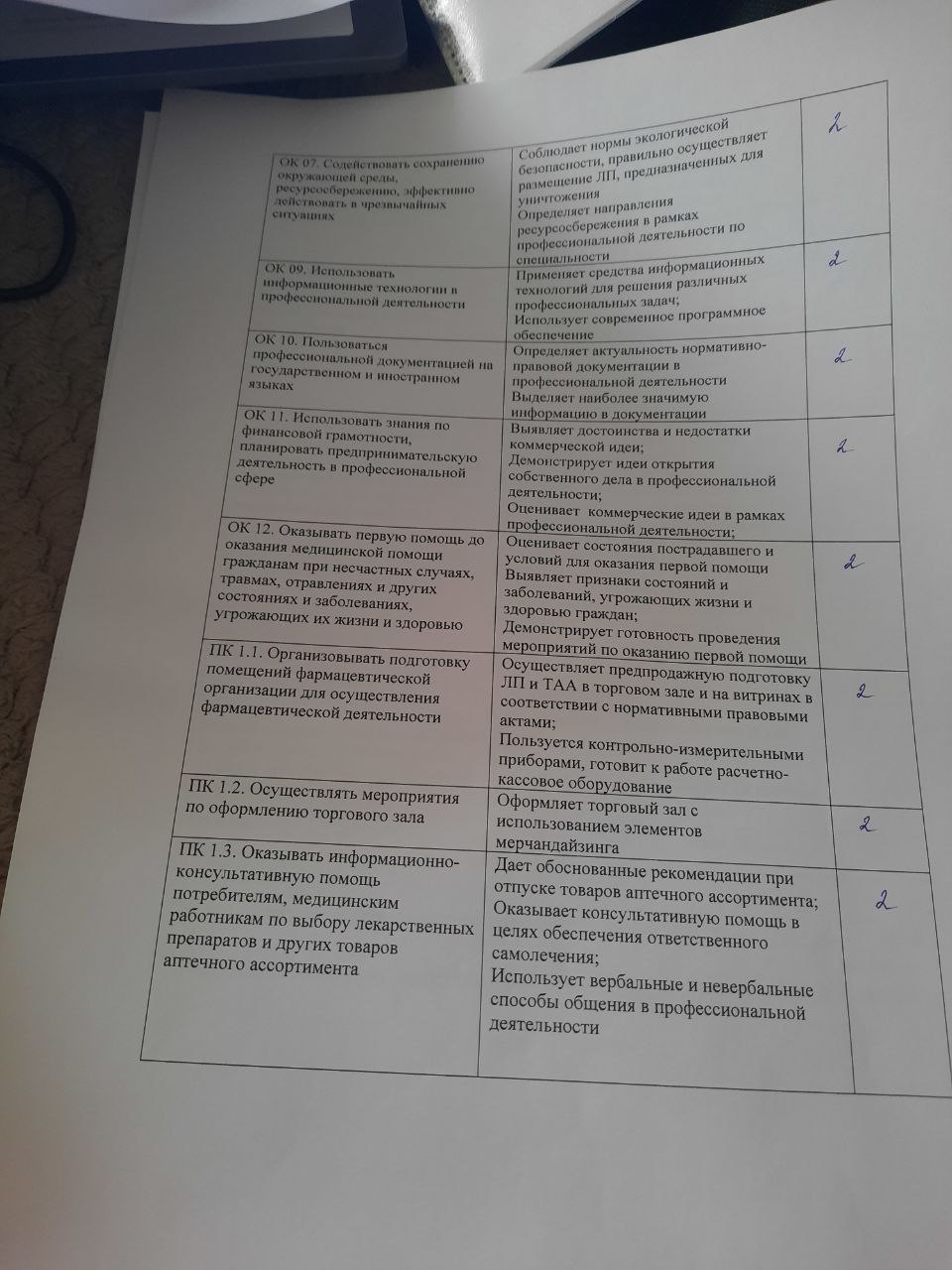 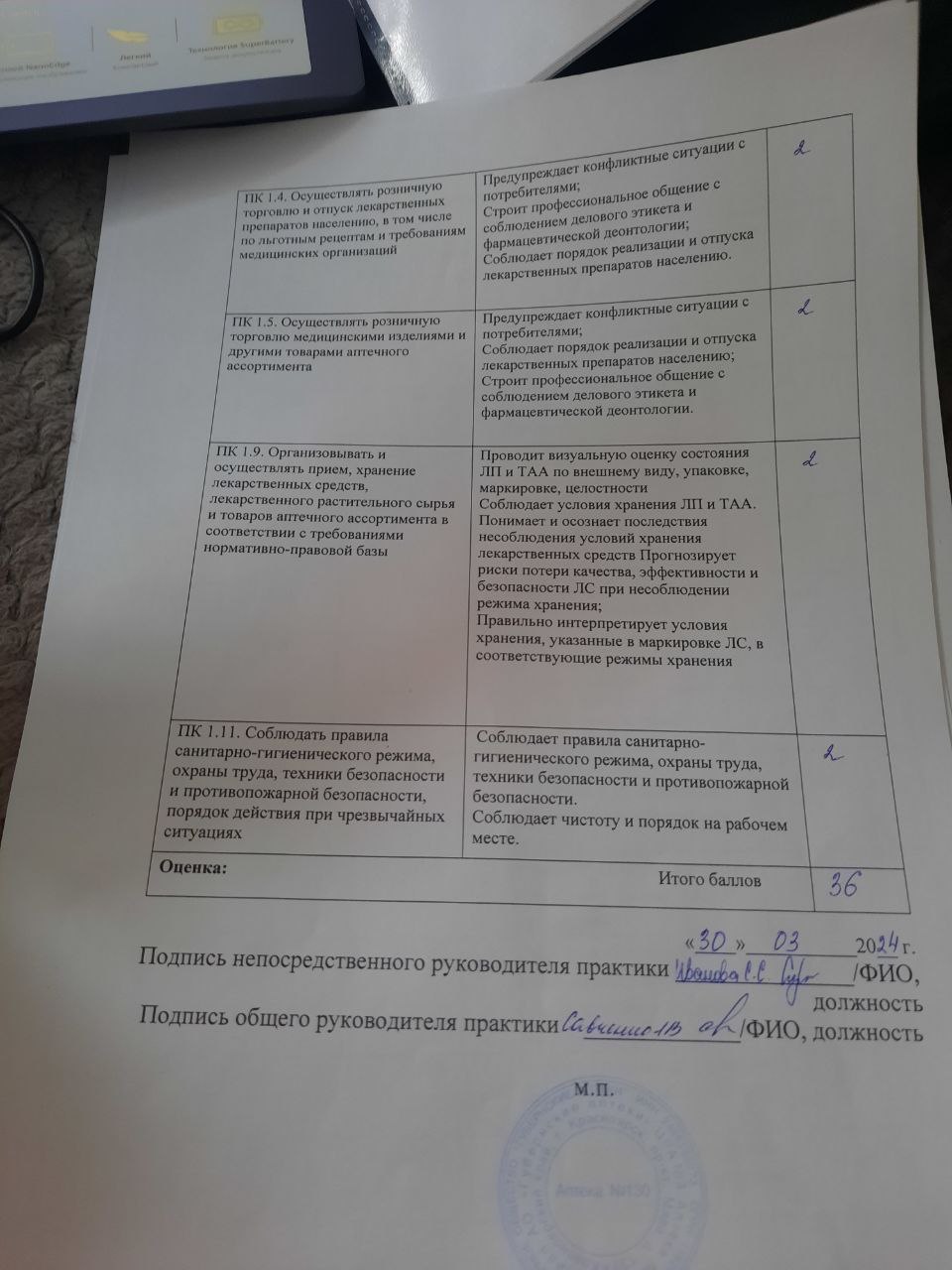 Аттестационный лист.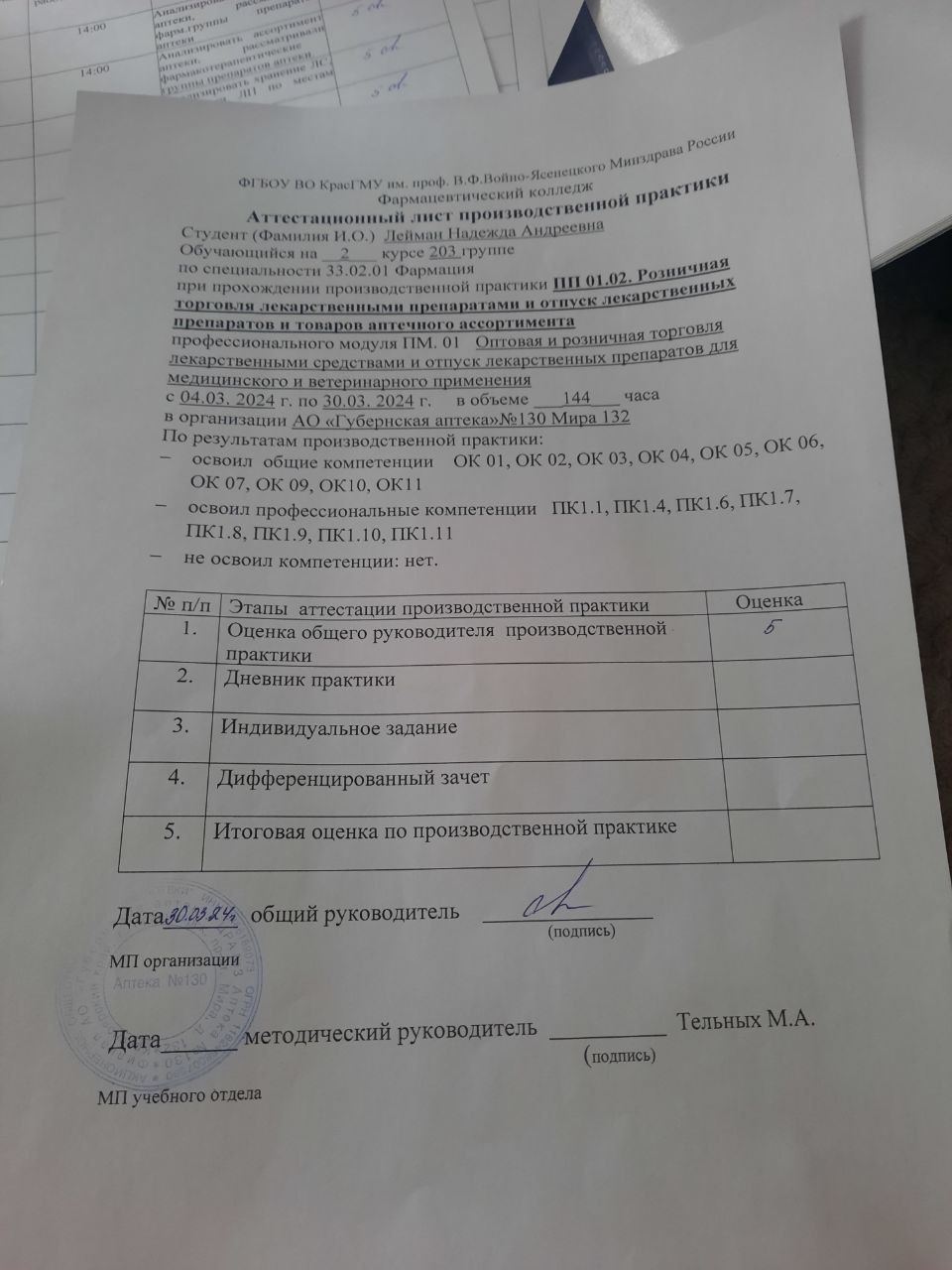 